NYSACOP WEBINAR SERIES – NOVEMBER 9, 2021IMPROVING PERFORMANCE APPRAISALSDescription:  It is coming to the end of the year and it is time for annual performance appraisals!  Are your annual appraisals an excellent source of valid data and information, on which you can base decisions for promotion, assignment, and discipline?   Are they accurate reflections of the performance of all officers in the department?  Do they indicate where training may be needed throughout the department?  Or, is your entire appraisal process a gigantic waste of time?  This webinar will examine the best practices in performance evaluation by looking at some common errors made by supervisors, the purpose and process of performance evaluation, and some practical steps for how to conduct better performance appraisals this year and beyond.         Instructor Bio: Greg Veitch retired as the Chief of Police in Saratoga Springs, NY after a distinguished 25-year career in law enforcement.  A published author and graduate of the FBI National Academy, he holds a master’s degree in Leadership and teaches in the Criminal Justice program at SUNY Adirondack.  From state and national conferences to small group leader development programs, Chief Veitch has taught leadership principles to police and civilian leaders from the executive level to first-line supervisors through his company, Noble Cause Training and Development.  Greg and his wife Jen live in Saratoga Springs, NY.  They have five children and one grandchild.  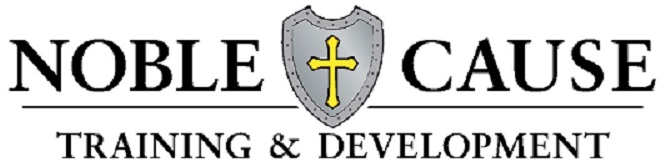 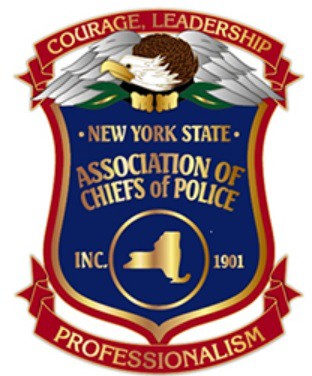 